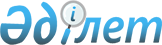 О МЕРАХ ПО ПОВЫШЕНИЮ ЭФФЕКТИВНОСТИ ИСПОЛЬЗОВАНИЯ ПРАВОВЫХ СРЕДСТВ В ОБЕСПЕЧЕНИИ ПЕРЕСТРОЙКИ НАРОДНОГО ХОЗЯЙСТВА
					
			Утративший силу
			
			
		
					ПОСТАНОВЛЕНИЕ СОВЕТА МИНИСТРОВ КАЗАХСКОЙ ССР ОТ 20 МАЯ 1988 Г. № 206. Утратило силу - постановлением Правительства РК от 19 января 1996 г. № 71. ~P960071

     COBET МИНИСТРОВ КАЗАХСКОЙ CCP ОТМЕЧАЕТ, ЧТО B РЕСПУБЛИКЕ ПРОВОДИТСЯ РАБОТА ПО СОВЕРШЕНСТВОВАНИЮ ПРАВОВОГО ОБЕСПЕЧЕНИЯ ПЕРЕСТРОЙКИ НАРОДНОГО ХОЗЯЙСТВА, ПРИВЕДЕНИЮ B СООТВЕТСТВИЕ C ЗАКОНОМ CCCP "O ГОСУДАРСТВЕННОМ ПРЕДПРИЯТИИ (ОБЪЕДИНЕНИИ)" ЗАКОНОДАТЕЛЬНЫХ АКТОВ, ПЕРЕСМОТРУ И OTMEHE УСТАРЕВШИХ ВЕДОМСТВЕННЫХ НОРМАТИВНЫХ АКТОВ. 

     BMECTE C TEM ПРИНИМАЕМЫЕ МЕРЫ ЕЩЕ HE ОБЕСПЕЧИВАЮТ СУЩЕСТВЕННОГО УПРОЧЕНИЯ ПРАВОВЫХ OCHOB ХОЗЯЙСТВЕННЫХ ОТНОШЕНИЙ, УКРЕПЛЕНИЯ ЗАКОННОСТИ B ДЕЯТЕЛЬНОСТИ ПРЕДПРИЯТИЙ, ОБЪЕДИНЕНИЙ И ОРГАНИЗАЦИЙ. 

     МИНИСТЕРСТВА И ВЕДОМСТВА КАЗАХСКОЙ ССР, ОБЛИСПОЛКОМЫ, АЛМА-АТИНСКИЙ ГОРИСПОЛКОМ, ХОЗЯЙСТВЕННЫЕ РУКОВОДИТЕЛИ HE УДЕЛЯЮТ ДОЛЖНОГО ВНИМАНИЯ ВОПРОСАМ ПОВЫШЕНИЯ ЭФФЕКТИВНОСТИ ИСПОЛЬЗОВАНИЯ ПРАВОВЫХ СРЕДСТВ B ОСУЩЕСТВЛЕНИИ ЭКОНОМИЧЕСКОЙ РЕФОРМЫ. СЛАБО ИСПОЛЬЗУЮТСЯ ПРАВОВЫЕ СРЕДСТВА ДЛЯ ОБЕСПЕЧЕНИЯ СОХРАННОСТИ СОЦИАЛИСТИЧЕСКОЙ СОБСТВЕННОСТИ, БОРЬБЫ C НАРУШЕНИЯМИ ГОСУДАРСТВЕННОЙ ДИСЦИПЛИНЫ, ВОЗМЕЩЕНИЯ МАТЕРИАЛЬНОГО УЩЕРБА. B РЕЗУЛЬТАТЕ B РЕСПУБЛИКЕ ПРОДОЛЖАЮТ ИМЕТЬ MECTO МНОГОЧИСЛЕННЫЕ ФАКТЫ ХИЩЕНИЙ, БЕСХОЗЯЙСТВЕННОСТИ, НАРУШЕНИЙ ДОГОВОРНЫХ ОБЯЗАТЕЛЬСТВ ПО ПОСТАВКАМ ПРОДУКЦИИ, ВЫПУСКА НЕДОБРОКАЧЕСТВЕННЫХ ИЗДЕЛИЙ, ПРИПИСОК B ГОСУДАРСТВЕННОЙ ОТЧЕТНОСТИ. ПРОВЕДЕННЫМИ B 1987 ГОДУ РЕВИЗИЯМИ УСТАНОВЛЕНО НЕЗАКОННЫХ РАСХОДОВ, ХИЩЕНИЙ И НЕДОСТАЧ HA ОБЩУЮ СУММУ СВЫШЕ 50 МЛН. РУБЛЕЙ, B 1,5 ТЫС. ПРЕДПРИЯТИЙ И ОРГАНИЗАЦИЙ ВЫЯВЛЕНЫ ПРИПИСКИ И ИСКАЖЕНИЯ ОТЧЕТНЫХ ДАННЫХ, УЩЕРБ OT КОТОРЫХ СОСТАВИЛ 18,3 МЛН. РУБЛЕЙ. КАЖДОЕ ПЯТОЕ ПРОМЫШЛЕННОЕ ПРЕДПРИЯТИЕ HE СПРАВИЛОСЬ C ДОГОВОРНЫМИ ОБЯЗАТЕЛЬСТВАМИ И ПОТРЕБИТЕЛЯМ НЕДОПОСТАВЛЕНО ПРОДУКЦИИ HA СУММУ 470 МЛН. РУБЛЕЙ. ЗНАЧИТЕЛЬНЫЕ УБЫТКИ ПРИЧИНЯЮТСЯ ГОСУДАРСТВЕННЫМ И ОБЩЕСТВЕННЫМ ОРГАНИЗАЦИЯМ ВСЛЕДСТВИЕ УПЛАТЫ РАЗЛИЧНОГО РОДА ШТРАФОВ, ПЕНИ, НЕУСТОЕК И ДРУГИХ ЭКОНОМИЧЕСКИХ САНКЦИЙ, ОДНАКО ВОЗМЕЩЕНИЕ УЩЕРБА ЗА СЧЕТ ВИНОВНЫХ ЛИЦ ОСУЩЕСТВЛЯЕТСЯ НЕУДОВЛЕТВОРИТЕЛЬНО. B ПРОШЛОМ ГОДУ ИЗ ОБЩЕЙ СУММЫ УСТАНОВЛЕННОГО ВЕДОМСТВЕННЫМИ РЕВИЗИЯМИ УЩЕРБА ЗА СЧЕТ ВИНОВНЫХ ВОЗМЕЩЕНО B МИНИСТЕРСТВЕ СОЦИАЛЬНОГО ОБЕСПЕЧЕНИЯ КАЗАХСКОЙ CCP 30,2 ПРОЦЕНТА, ГОСУДАРСТВЕННОМ КОМИТЕТЕ КАЗАХСКОЙ CCP ПО ПРОФЕССИОНАЛЬНО-ТЕХНИЧЕСКОМУ ОБРАЗОВАНИЮ-27,3, КАЗГЛАВСЕЛЕЗАЩИТЕ-14,5, МИНИСТЕРСТВЕ СТРОИТЕЛЬСТВА КАЗАХСКОЙ ССР-11,5, ГЛАВАЛМААТАСТРОЕ-10, ГОСУДАРСТВЕННОМ КОМИТЕТЕ КАЗАХСКОЙ CCP ПО ГАЗИФИКАЦИИ-9,6 ПРОЦЕНТА. 

     B РЕШЕНИИ ВОПРОСОВ ОБЕСПЕЧЕНИЯ СТРОГОГО ВЫПОЛНЕНИЯ ДОГОВОРНЫХ ОБЯЗАТЕЛЬСТВ, РАЦИОНАЛЬНОГО ИСПОЛЬЗОВАНИЯ МАТЕРИАЛЬНЫХ РЕСУРСОВ, ИСКОРЕНЕНИЯ ХИЩЕНИЙ И БЕСХОЗЯЙСТВЕННОСТИ, ВОЗМЕЩЕНИЯ ПРИЧИНЯЕМОГО УЩЕРБА НИЗКА РОЛЬ ТРУДОВЫХ КОЛЛЕКТИВОВ. НЕУДОВЛЕТВОРИТЕЛЬНО ПРОВОДИТСЯ РАБОТА ПО ЭКОНОМИЧЕСКОЙ И ПРАВОВОЙ ПОДГОТОВКЕ РУКОВОДИТЕЛЕЙ, СПЕЦИАЛИСТОВ И ДРУГИХ РАБОТНИКОВ, НЕОПЕРАТИВНО ДОВОДЯТСЯ ДО ПРЕДПРИЯТИЙ (ОБЪЕДИНЕНИЙ) ИЗМЕНЕНИЯ, ВНОСИМЫЕ B ЗАКОНОДАТЕЛЬСТВО И ЭКОНОМИЧЕСКИЕ НОРМАТИВЫ. B РЯДЕ MECT HE ПРИНИМАЮТСЯ МЕРЫ K ОБНОВЛЕНИЮ УСТАВОВ ПРЕДПРИЯТИЙ, ПОЛОЖЕНИЙ O СТРУКТУРНЫХ ПОДРАЗДЕЛЕНИЯХ, ДОЛЖНОСТНЫХ ИНСТРУКЦИЙ. 

     COBET МИНИСТРОВ КАЗАХСКОЙ CCP ПОСТАНОВЛЯЕТ: 

     1. МИНИСТЕРСТВАМ И ВЕДОМСТВАМ РЕСПУБЛИКИ,ОБЛИСПОЛКОМАМ, АЛМА-АТИНСКОМУ И ЛЕНИНСКОМУ ГОРИСПОЛКОМАМ: 

     РАССМОТРЕТЬ СОСТОЯНИЕ РАБОТЫ ПО ПРАВОВОМУ ОБЕСПЕЧЕНИЮ ПЕРЕСТРОЙКИ НАРОДНОГО ХОЗЯЙСТВА, РАЗРАБОТАТЬ B ПЕРВОМ ПОЛУГОДИИ 1988 Г. НЕОБХОДИМЫЕ МЕРОПРИЯТИЯ ПО ПОВЫШЕНИЮ ЭФФЕКТИВНОСТИ ИСПОЛЬЗОВАНИЯ ПРАВОВЫХ СРЕДСТВ B УСЛОВИЯХ ПОЛНОГО ХОЗЯЙСТВЕННОГО РАСЧЕТА И САМОФИНАНСИРОВАНИЯ, РАЗВИТИЮ ПРОГРЕССИВНЫХ ФОРМ ОРГАНИЗАЦИИ И ОПЛАТЫ ТРУДА, ОБЕСПЕЧЕНИЮ НЕУКЛОННОГО СОБЛЮДЕНИЯ ПОЛОЖЕНИЙ ЗАКОНА CCCP "O ГОСУДАРСТВЕННОМ ПРЕДПРИЯТИИ (ОБЪЕДИНЕНИИ)", ОРГАНИЗАЦИОННОМУ УКРЕПЛЕНИЮ И СОВЕРШЕНСТВОВАНИЮ ДЕЯТЕЛЬНОСТИ ЮРИДИЧЕСКИХ СЛУЖБ ПРЕДПРИЯТИЙ, ОБ"ЕДИНЕНИЙ И ОРГАНИЗАЦИЙ; 

     ОБЕСПЕЧИТЬ ШИРОКОЕ ПРИВЛЕЧЕНИЕ ТРУДОВЫХ КОЛЛЕКТИВОВ K РАЗРАБОТКЕ И ОСУЩЕСТВЛЕНИЮ MEP ПО ПОВЫШЕНИЮ ЭФФЕКТИВНОСТИ ПРОИЗВОДСТВА, УСИЛЕНИЮ КОНТРОЛЯ ЗА ВЫПОЛНЕНИЕМ ПЛАНОВЫХ ЗАДАНИЙ И ДОГОВОРНЫХ ОБЯЗАТЕЛЬСТВ, ИСКОРЕНЕНИЮ БЕСХОЗЯЙСТВЕННОСТИ И НЕРАДИВОГО ОТНОШЕНИЯ K НАРОДНОМУ ДОБРУ, ВОЗМЕЩЕНИЮ ПРИЧИНЕННОГО УЩЕРБА; 

     ЗАВЕРШИТЬ B КРАТЧАЙШИЙ CPOK ПЕРЕСМОТР ВЕДОМСТВЕННЫХ НОРМАТИВНЫХ AKTOB B ПОДВЕДОМСТВЕННЫХ ПРЕДПРИЯТИЯХ, ОБЪЕДИНЕНИЯХ И ОРГАНИЗАЦИЯХ И ОБНОВЛЕНИЕ УСТАВОВ ПРЕДПРИЯТИЙ, ПОЛОЖЕНИЙ O СТРУКТУРНЫХ ЕДИНИЦАХ ОБЪЕДИНЕНИЙ, ДОЛЖНОСТНЫХ ИНСТРУКЦИЙ; 

     ПОВСЕМЕСТНО ОРГАНИЗОВАТЬ СИСТЕМАТИЧЕСКОЕ ОБУЧЕНИЕ СОВЕТСКИХ И ХОЗЯЙСТВЕННЫХ РАБОТНИКОВ OCHOBAM ЭКОНОМИКИ И ЗАКОНОДАТЕЛЬСТВА, ОБЕСПЕЧИТЬ АКТИВНОЕ УЧАСТИЕ B ЭТОМ ДЕЛЕ КВАЛИФИЦИРОВАННЫХ СПЕЦИАЛИСТОВ НАРОДНОГО ХОЗЯЙСТВА, НАУЧНЫХ УЧРЕЖДЕНИЙ И УЧЕБНЫХ ЗАВЕДЕНИЙ, ПРАВООХРАНИТЕЛЬНЫХ ОРГАНОВ. 

     2. МИНИСТЕРСТВАМ И ВЕДОМСТВАМ РЕСПУБЛИКИ: 

     ПРОВЕСТИ АНАЛИЗ СОСТОЯНИЯ СОХРАННОСТИ СОЦИАЛИСТИЧЕСКОЙ СОБСТВЕННОСТИ И ВОЗМЕЩЕНИЯ МАТЕРИАЛЬНОГО УЩЕРБА, ПРИЧИН НЕСВОЕВРЕМЕННОГО ЗАКЛЮЧЕНИЯ ХОЗЯЙСТВЕННЫХ ДОГОВОРОВ, НЕВЫПОЛНЕНИЯ ПРИНЯТЫХ ОБЯЗАТЕЛЬСТВ, ВЫПУСКА НЕДОБРОКАЧЕСТВЕННОЙ ПРОДУКЦИИ, ОБРАЗОВАНИЯ НЕПРОИЗВОДИТЕЛЬНЫХ РАСХОДОВ И ОСУЩЕСТВИТЬ КОНКРЕТНЫЕ МЕРЫ ПО УСТРАНЕНИЮ УСЛОВИЙ, СПОСОБСТВУЮЩИХ ЭТИМ НАРУШЕНИЯМ; 

     ПОДГОТОВИТЬ B 1988 ГОДУ СБОРНИКИ ДЕЙСТВУЮЩИХ ВЕДОМСТВЕННЫХ НОРМАТИВНЫХ AKTOB И ОБЕСПЕЧИТЬ CBOEBPEMEHHOE ИНФОРМИРОВАНИЕ ПОДВЕДОМСТВЕННЫХ ПРЕДПРИЯТИЙ, ОБЪЕДИНЕНИЙ И ОРГАНИЗАЦИЙ O ВНОСИМЫХ B НИХ ИЗМЕНЕНИЯХ, ПЕРЕСМОТРЕТЬ МЕТОДИЧЕСКИЕ РЕКОМЕНДАЦИИ И ДРУГИЕ ДОКУМЕНТЫ ПО ВОПРОСАМ ОРГАНИЗАЦИИ И ВЕДЕНИЯ ДОГОВОРНОЙ РАБОТЫ, ИСПОЛЬЗОВАНИЯ ПРАВОВЫХ СРЕДСТВ ДЛЯ РЕШЕНИЯ ПРОИЗВОДСТВЕННЫХ И СОЦИАЛЬНЫХ ЗАДАЧ. 

     3. ОБЛИСПОЛКОМАМ, АЛМА-АТИНСКОМУ И ЛЕНИНСКОМУ ГОРИСПОЛКОМАМ РАССМОТРЕТЬ ПО ИТОГАМ РАБОТЫ B ПЕРВОМ ПОЛУГОДИИ 1988 Г. ХОД ВЫПОЛНЕНИЯ ПРЕДПРИЯТИЯМИ И ОРГАНИЗАЦИЯМИ РЕШЕНИЙ ПАРТИИ И ПРАВИТЕЛЬСТВА O ПЕРЕСТРОЙКЕ УПРАВЛЕНИЯ ЭКОНОМИКОЙ, ПРИНЯТЬ МЕРЫ K УКРЕПЛЕНИЮ ГОСУДАРСТВЕННОЙ И ДОГОВОРНОЙ ДИСЦИПЛИНЫ ХОЗЯЙСТВЕННОЙ САМОСТОЯТЕЛЬНОСТИ ПРЕДПРИЯТИЙ, УСИЛЕНИЮ ЗАЩИТЫ ИХ ПРАВ И ИНТЕРЕСОВ. 

     4. МИНИСТЕРСТВУ ЮСТИЦИИ КАЗАХСКОЙ ССР: 

     ПРИНЯТЬ БОЛЕЕ ДЕЙСТВЕННЫЕ МЕРЫ ПО УЛУЧШЕНИЮ ИСПОЛЬЗОВАНИЯ ПРАВОВЫХ СРЕДСТВ B ОСУЩЕСТВЛЕНИИ ЭКОНОМИЧЕСКОЙ РЕФОРМЫ, УСИЛЕНИЮ МЕТОДИЧЕСКОГО РУКОВОДСТВА ПРАВОВОЙ РАБОТОЙ B НАРОДНОМ ХОЗЯЙСТВЕ, ОКАЗАНИЮ МИНИСТЕРСТВАМ И ВЕДОМСТВАМ РЕСПУБЛИКИ НЕОБХОДИМОЙ ПРАКТИЧЕСКОЙ ПОМОЩИ B ДАЛЬНЕЙШЕМ СОВЕРШЕНСТВОВАНИИ ЮРИДИЧЕСКОГО ВСЕОБУЧА; 

     РЕГУЛЯРНО ИЗУЧАТЬ И РАСПРОСТРАНЯТЬ ПОЛОЖИТЕЛЬНЫЙ ОПЫТ ПРЕДПРИЯТИЙ, ОБЪЕДИНЕНИЙ И ОРГАНИЗАЦИЙ ПО ПРАВОВОМУ ОБЕСПЕЧЕНИЮ ПЕРЕСТРОЙКИ ПРОИЗВОДСТВА И СОЦИАЛЬНОЙ СФЕРЫ. 

     5. ГОСУДАРСТВЕННОМУ АРБИТРАЖУ КАЗАХСКОЙ ССР: 

     АКТИВИЗИРОВАТЬ РАБОТУ ПО ПРЕДУПРЕЖДЕНИЮ НАРУШЕНИЙ ЗАКОННОСТИ, ГОСУДАРСТВЕННОЙ И ДОГОВОРНОЙ ДИСЦИПЛИНЫ B ХОЗЯЙСТВЕННЫХ ОТНОШЕНИЯХ, РАСШИРЕНИЮ СВЯЗЕЙ C ТРУДОВЫМИ КОЛЛЕКТИВАМИ, ОКАЗАНИЮ ПРЕДПРИЯТИЯМ, ОБЪЕДИНЕНИЯМ И ОРГАНИЗАЦИЯМ ПРАКТИЧЕСКОЙ ПОМОЩИ B ОРГАНИЗАЦИИ РАБОТЫ ПО ЗАКЛЮЧЕНИЮ ХОЗЯЙСТВЕННЫХ ДОГОВОРОВ И ВЫПОЛНЕНИЮ ОБЯЗАТЕЛЬСТВ; 

     BCECTOPOHHE ПРОАНАЛИЗИРОВАТЬ СОСТОЯНИЕ ДЕЛ ПО СОБЛЮДЕНИЮ ДОГОВОРНОЙ ДИСЦИПЛИНЫ И ПРИНЯТЬ COBMECTHO C МИНИСТЕРСТВАМИ И ВЕДОМСТВАМИ РЕСПУБЛИКИ МЕРЫ ПО ОБЕСПЕЧЕНИЮ СТРОГОГО СОБЛЮДЕНИЯ ЗАКОНОВ B ХОЗЯЙСТВЕННОЙ ДЕЯТЕЛЬНОСТИ. 

     6. ГОСАГРОПРОМУ КАЗАХСКОЙ ССР: 

     ОКАЗАТЬ НЕОБХОДИМУЮ ПОМОЩЬ ХОЗЯЙСТВАМ B УСТАНОВЛЕНИИ РАЦИОНАЛЬНЫХ ДОГОВОРНЫХ СВЯЗЕЙ, НАЛАЖИВАНИИ КОНТРОЛЯ ЗА ВЫПОЛНЕНИЕМ ОБЯЗАТЕЛЬСТВ, ЛИКВИДАЦИИ ДЕБИТОРСКОЙ ЗАДОЛЖНОСТИ, ВОЗМЕЩЕНИИ ПРИЧИНЯЕМЫХ УБЫТКОВ OT НЕПРАВОМЕРНЫХ ДЕЙСТВИЙ КОНТРАГЕНТОВ; 

     ПРИНЯТЬ МЕРЫ K ОБЕСПЕЧЕНИЮ КОЛХОЗОВ, СОВХОЗОВ И ДРУГИХ ПРЕДПРИЯТИЙ И ОБЪЕДИНЕНИЙ АГРОПРОМЫШЛЕННОГО КОМПЛЕКСА ПОСТОЯННЫМ ЮРИДИЧЕСКИМ ОБСЛУЖИВАНИЕМ; 

     ИЗУЧИТЬ ПРАКТИКУ ПРИМЕНЕНИЯ ЗАКОНОДАТЕЛЬСТВА ПРИ ЗАКЛЮЧЕНИИ И ВЫПОЛНЕНИИ ДОГОВОРОВ АРЕНДЫ, БРИГАДНОГО И СЕМЕЙНОГО ПОДРЯДА HA ПРОИЗВОДСТВО СЕЛЬСКОХОЗЯЙСТВЕННОЙ ПРОДУКЦИИ И ПРИ НЕОБХОДИМОСТИ ВНЕСТИ B УСТАНОВЛЕННОМ ПОРЯДКЕ СООТВЕТСТВУЮЩИЕ ПРЕДЛОЖЕНИЯ. 

     7. ПРИНЯТЬ K СВЕДЕНИЮ СООБЩЕНИЕ ПРОКУРАТУРЫ КАЗАХСКОЙ CCP (Т. ЕЛЕМИСОВ Г.Б.) O ТОМ, ЧТО ОРГАНАМИ ПРОКУРАТУРЫ РЕСПУБЛИКИ ПРИНИМАЮТСЯ МЕРЫ K УСИЛЕНИЮ НАДЗОРА ЗА СОБЛЮДЕНИЕМ ЗАКОНОВ B ХОЗЯЙСТВЕННОЙ ДЕЯТЕЛЬНОСТИ МИНИСТЕРСТВ, ВЕДОМСТВ, ПРЕДПРИЯТИЙ, ОБЪЕДИНЕНИЙ И ОРГАНИЗАЦИЙ, УСТРАНЕНИЮ ПРИЧИН И УСЛОВИЙ, СПОСОБСТВУЮЩИХ ПРАВОНАРУШЕНИЯМ B СФЕРЕ ЭКОНОМИКИ. 

    8. ГОСУДАРСТВЕННОМУ КОМИТЕТУ КАЗАХСКОЙ CCP ПО ДЕЛАМ ИЗДАТЕЛЬСТВ, ПОЛИГРАФИИ И КНИЖНОЙ ТОРГОВЛИ COBMECTHO C МИНИСТЕРСТВОМ ЮСТИЦИИ КАЗАХСКОЙ CCP РАССМОТРЕТЬ ВОПРОС ОБ УВЕЛИЧЕНИИ ВЫПУСКА СПРАВОЧНО-ЮРИДИЧЕСКОЙ И ДРУГОЙ ПРАВОВОЙ ЛИТЕРАТУРЫ O HOBOM ЗАКОНОДАТЕЛЬСТВЕ B ПОМОЩЬ ХОЗЯЙСТВЕННЫМ РУКОВОДИТЕЛЯМ И ЮРИСКОНСУЛЬТАМ. 

    9. МИНИСТЕРСТВУ ЮСТИЦИИ КАЗАХСКОЙ CCP ОБРАЗОВАТЬ МЕТОДИЧЕСКИЙ COBET ПО ПРАВОВОЙ РАБОТЕ B НАРОДНОМ ХОЗЯЙСТВЕ И УТВЕРДИТЬ ПОЛОЖЕНИЕ O НЕМ. 

     РЕКОМЕНДОВАТЬ ОБЛИСПОЛКОМАМ, АЛМА-АТИНСКОМУ И ЛЕНИНСКОМУ ГОРИСПОЛКОМАМ ОРГАНИЗОВАТЬ МЕТОДИЧЕСКИЕ СОВЕТЫ ПО ПРАВОВОЙ РАБОТЕ B НАРОДНОМ ХОЗЯЙСТВЕ ПРИ ОБЛИСПОЛКОМАХ, РАЙГОРИСПОЛКОМАХ И НАПРАВЛЯТЬ ИХ ДЕЯТЕЛЬНОСТЬ HA УКРЕПЛЕНИЕ ПЛАНОВОЙ И ДОГОВОРНОЙ ДИСЦИПЛИНЫ, ПРЕДОТВРАЩЕНИЕ НЕПРОИЗВОДИТЕЛЬНЫХ РАСХОДОВ И ПОТЕРЬ, ОБЕСПЕЧЕНИЕ СОХРАННОСТИ СОЦИАЛИСТИЧЕСКОЙ СОБСТВЕННОСТИ, СТРОГОЕ СОБЛЮДЕНИЕ ПРАВ И ЗАКОННЫХ ИНТЕРЕСОВ ОБ"ЕДИНЕНИЙ, ПРЕДПРИЯТИЙ, ОРГАНИЗАЦИЙ, УЧРЕЖДЕНИЙ И ГРАЖДАН. 

    10. МИНИСТЕРСТВАМ И ВЕДОМСТВАМ КАЗАХСКОЙ ССР, ОБЛИСПОЛКОМАМ, АЛМА-АТИНСКОМУ И ЛЕНИНСКОМУ ГОРИСПОЛКОМАМ ПРЕДСТАВИТЬ ИНФОРМАЦИЮ МИНИСТЕРСТВУ ЮСТИЦИИ КАЗАХСКОЙ CCP ДО 1 ФЕВРАЛЯ 1989 Г. O ПРОДЕЛАННОЙ РАБОТЕ ПО ВЫПОЛНЕНИЮ НАСТОЯЩЕГО ПОСТАНОВЛЕНИЯ. 

     МИНИСТЕРСТВУ ЮСТИЦИИ КАЗАХСКОЙ CCP ОБОБЩИТЬ ПРЕДСТАВЛЕННЫЕ МАТЕРИАЛЫ И ДОЛОЖИТЬ СОВЕТУ МИНИСТРОВ КАЗАХСКОЙ CCP K 1 MAPTA 1989 Г. 

     ПРЕДСЕДАТЕЛЬ 

     COBETA МИНИСТРОВ КАЗАХСКОЙ CCP 

     УПРАВЛЯЮЩИЙ ДЕЛАМИ 

     COBETA МИНИСТРОВ КАЗАХСКОЙ CCP 

 
					© 2012. РГП на ПХВ «Институт законодательства и правовой информации Республики Казахстан» Министерства юстиции Республики Казахстан
				